Presentes:	Miembros de la RRB
Sr. I. KHAIROV, Presidente
Sr. M. BESSI, Vicepresidente
Sr. N. BIN HAMMAD, Sr. D. Q. HOAN, Sr. Y. ITO, Sra. L. JEANTY,
Sr. S. K. KIBE, Sr. S. KOFFI, Sr. A. MAGENTA, Sr. V. STRELETS,
Sr. R. L. TERÁN, Sra. J. C. WILSONSecretario Ejecutivo de la RRB
Sr. F. RANCY, Director de la BRRedactores de actas
Sr. T. ELDRIDGE y Sra. A. HADENTambién presentes:	Sr. M. MANIEWICZ, Director Adjunto, Jefe, IAP
Sr. Y. HENRI, Jefe, SSD
Sr. N. VASSILIEV, Jefe, TSD
Sr. A. MATAS, Jefe, SSD/SPR
Sr. M. SAKAMOTO, Jefe, SSD/SSC
Sr. J. WANG, Jefe, SSD/SNP
Sra. I. GHAZI, Jefa, TSD/BCD
Sr. K. BOGENS, Jefe en funciones, TSD/FMD
Sr. W. IJEH, Administrador de la BR
Sr. D. BOTHA, SGD
Sra. K. GOZAL, Secretaria Administrativa
Sra. C. GIMENEZ, Secretaria AdministrativaANEXO 1Reglas relativas al

ARTÍCULO 1 del RRMOD1.112Según esta definición, cuando un sistema de satélites consta de un solo satélite es al mismo tiempo una red de satélites, en tanto que cuando consta de varios satélites, cada una de sus partes que contiene un satélite es una red de satélites. El título del Anexo 2 del Apéndice 4 (así como los subtítulos de los § A y A1 de este Anexo) indica que se proporcionará la información contenida en dicho Apéndice para cada red de satélites. En consecuencia, el procedimiento de coordinación o publicación anticipada es aplicable, según proceda, a cada red de satélites.  el punto A.4.b del Apéndice 4, una notificación puede referirse a  .Sobre esta base:a)	un sistema de satélites geoestacionarios que utilice un satélite y dos o más estaciones terrenas;b)	en el caso de un sistema de satélites geoestacionarios en el que un radioenlace entre dos estaciones terrenas utilice dos o más satélites que comunican mediante enlaces entre satélites, se considera cada satélite con sus estaciones terrenas asociadas como una red por separado. Los enlaces entre satélites que conectan estos satélites se han de notificar para cada uno de los satélites del sistema;c)	un sistema de satélites no geoestacionarios compuesto por  con características idénticas;d)	un sistema mixto, que consta de un satélite geoestacionario y varios satélites no geoestacionarios.(Véanse asimismo los comentarios en la nota (*) y el § 4.2 de las Reglas de Procedimiento relativas a la admisibilidad de formularios de notificación.)Motivos: Decisión de la CMR-15 – Aclaración de la noción de sistemas de satélites no OSG.Fecha efectiva de aplicación de esta Regla: 1 de enero de 2017 (conforme a la decisión de la CMR-15)Reglas relativas al

ARTÍCULO 5 del RRADD5.312A1	Esta disposición estipula a través de la Resolución 760 (CMR-15) que, en la Región 1, la utilización de la banda de frecuencias 694-790 MHz por el servicio móvil, excepto móvil aeronáutico, está sujeta al acuerdo obtenido en aplicación del número 9.21 respecto del servicio de radionavegación aeronáutica en los países mencionados en el número 5.312. 2	Los criterios para identificar las administraciones posiblemente afectadas de conformidad con el número 9.21 en esta banda se especifican en el Anexo a la Resolución 760 (CMR-15) en forma de distancia de coordinación, siendo 450 km la distancia más estricta entre la estación base del servicio móvil y la estación del servicio de radionavegación aeronáutica potencialmente afectada. 3	Habida cuenta de que el número 5.312 contiene solamente unos cuantos países mientras que muchos otros países de la Región 1 están a una distancia lo suficientemente grande como para excluir la posibilidad de interferencia al servicio de radionavegación aeronáutica, la Junta decidió que las administraciones cuyos territorios estén a una distancia de más de 450 km respecto de los países mencionados en el número 5.312 no necesitan aplicar el procedimiento del número 9.21 a sus asignaciones del servicio móvil que funcionan con arreglo al número 5.312A. 4	Las administraciones cuyos territorios se hallan a una distancia de 450 km de los países mencionados en el número 5.312 son las siguientes: Albania, Armenia, Austria, Azerbaiyán, Bosnia y Herzegovina, Belarús, Bulgaria, República Checa, Alemania, Dinamarca, Estonia, Finlandia, Georgia, Grecia, Hungría, Croacia, Italia, Iraq, Kazajstán, Kirguistán, Lituania, Letonia, Moldova, la ex República Yugoslava de Macedonia, Montenegro, Mongolia, Noruega, Polonia, Rumania, la Federación de Rusia, Suecia, Serbia, Eslovaquia, Eslovenia, la República Árabe Siria, Tayikistán, Turkmenistán, Turquía, Ucrania y UzbekistánMotivos: Evitar la aplicación innecesaria del procedimiento estipulado en el número 9.21 a las administraciones situadas a distancias suficientemente grandes de los países mencionados en el número 5.312. La máxima distancia de coordinación de la Resolución 760 (CMR-15) correspondiente al caso más desfavorable en cuanto a las características de propagación y los parámetros técnicos pertinentes es 450 km. En la actualidad sólo los territorios de 40 países de las 123 administraciones de la Región 1 están ubicados a menos de 450 km de los países enumerados en el número 5.312. Fecha efectiva de aplicación de esta Regla: 1 de enero de 2017 (conforme a la decisión de la CMR-15)Reglas relativas al

ARTÍCULO 9 del RRMOD9.19Esta disposición se refiere a los requisitos de coordinación de las estaciones terrenales transmisoras y de las estaciones terrenas transmisoras del SFS (Tierra-espacio) con respecto a las estaciones terrenas típicas del SRS. Hasta la fecha, no hay ninguna Recomendación UIT-R que defina el nivel de densidad de flujo de potencia producido por las estaciones terrenales y las estaciones terrenas transmisoras del SFS en el extremo de la zona de servicio del SRS no planificado, que puede utilizarse para iniciar la coordinación. Hasta el momento en que las Recomendaciones UIT-R pertinentes incluyan un método de cálculo y criterios técnicos, al aplicar esta disposición, para , la Oficina la superposición de frecuencias los límites de la densidad de flujo de potencia en la banda o bandas de frecuencias más próximas, si se dispone de ellos.Motivos: Para que esta Regla de Procedimiento se ajuste a la decisión de la CMR-15 relativa a la coordinación de las estaciones terrenas en virtud del número 9.19 reflejada en las Actas de la 6ª reunión plenaria y en la que se afirma que: «… al examinar las notificaciones de frecuencias de estaciones terrenales en virtud del número 9.19, la Oficina determina en la actualidad los requisitos de coordinación utilizando únicamente el solapamiento de frecuencias como umbral de coordinación…».En la 73ª reunión de la RRB, la Junta encargó a la Oficina que modificase la Regla de Procedimiento relativa al número 9.19, con objeto de garantizar su coherencia con la decisión de la CMR-15 antes mencionada, y que podría incluir elementos adicionales encaminados a la reducción de la coordinación innecesaria en aplicación del número 9.19.Con el fin de reducir la coordinación innecesaria en aplicación del número 9.19, se propone introducir una distancia de coordinación más allá de la cual no se requiere la coordinación con arreglo al número 9.19. Para ello, se sugiere que dicha distancia sea igual a 1 200 km con arreglo al Cuadro 3 del Apéndice 7 que contiene las distancias de coordinación máximas para el modo de propagación (1) para frecuencias por debajo de 60 GHz.Fecha efectiva de aplicación de esta Regla: Inmediatamente después de la aprobación de la Regla.MOD9.361	Según esta disposición, la Oficina «identificará toda administración cuya coordinación pueda necesitar ser efectuada». Al aplicar el Apéndice 5 con respecto al número 9.21, la Oficina utiliza los métodos de cálculo y criterios siguientes5:–	red espacial-red espacial: Apéndice 8;–	estación terrena - estaciones terrenales (y viceversa) y estaciones terrenas - otras estaciones terrenas que funcionan en sentido de transmisión opuesto: Apéndice 7;–	estaciones terrenales transmisoras - estaciones espaciales receptoras: criterios del Artículo 21;–	estaciones espaciales transmisoras y servicios terrenales6:–	límites de densidad de flujo de potencia definidos en el Artículo 21 (donde tales límites no son aplicables como límites estrictos al servicio sujeto al número 9.21), o–	valores umbral de dfp de coordinación aplicables a otros servicios en la misma banda de frecuencias (por ejemplo, valores de dfp en el Cuadro 5-2 del Anexo 1 al Apéndice 5);–	estaciones espaciales receptoras y estaciones terrenales transmisoras: superposición de frecuencias en la zona de visibilidad de la red de satélites;–	entre estaciones de servicios terrenales en algunas bandas de frecuencias específicas: Reglas de Procedimiento B4, B5 y B6, según corresponda.Motivos: para clarificar los criterios aplicados por la Oficina.Fecha efectiva de aplicación de esta Regla: Inmediatamente después de la aprobación de la Regla.Reglas relativas al

ARTÍCULO 11 del RRMOD11.43AComparación de los datos con los presentados en virtud del Artículo 92	Respecto a los procedimientos aplicables a los casos de modificaciones de asignaciones a redes de satélite inscritas en el Registro, la CAMR Orb-88 decidió que, en el caso de redes de satélites geoestacionarios, toda modificación de las características básicas de una asignación, en aplicación del número 11.43A (antiguo número 1548 del RR), debía estar sujeta únicamente al procedimiento de coordinación (Sección II del Artículo 9). Si la modificación se refiere a la notificación de la asignación o asignaciones en las bandas de frecuencias no utilizadas por otras asignaciones ya inscritas en el Registro, el número 11.43A no se aplica y la tramitación se efectuará con arreglo a los números 11.2 u 11.9, según el caso.El objetivo del examen según lo dispuesto en el número 11.43A es determinar si los requisitos de coordinación permanecen invariables o, llegado el caso, si la probabilidad de interferencia perjudicial no aumenta (véanse también las Reglas de Procedimiento correspondientes a los números 11.28 y 11.32). En estos casos, se aplican las disposiciones del número 11.43B cuyo efecto es mantener sin cambios el estatuto (Conclusiones) y la fecha de recepción de la asignación. Si debido a las modificaciones se identifican nuevos requisitos de coordinación, al comparar el nivel de interferencia (como ΔT/T) que resulte de la consideración de las características iniciales y de las características modificadas, se otorgará una conclusión desfavorable y se devolverá la notificación a la administración notificante. Esta administración debería solicitar la aplicación de la Sección II del Artículo 9. Las conclusiones respecto al número 11.32 se determinan sobre la base de los Acuerdos de coordinación alcanzados para satisfacer los nuevos requisitos de coordinación. En el caso en que sean aplicables las disposiciones de los números 11.32A y 11.33 y los exámenes muestren un aumento de la probabilidad de interferencia perjudicial comparada con la que resultaba de los exámenes iniciales, se otorgará una conclusión desfavorable y se devolverá la notificación de acuerdo con la disposición número 11.38. Véanse las Reglas de Procedimiento correspondientes al número 11.43B.Motivos: Decisión de la CMR-15 – Supresión del proceso de la API para los sistemas de satélites sujetos al procedimiento de coordinación en virtud del Artículo 9.Fecha efectiva de aplicación de esta Regla: 1 de enero de 2017 (conforme a la decisión de la CMR-15).Reglas relativas al

APÉNDICE 30A al RRMODAn. 3Datos técnicos utilizados para el establecimiento de las disposiciones,
de los Planes asociados y Lista para los enlaces de conexión en
las Regiones 1 y 3 que deben emplearse en su aplicaciónMOD3Control de potenciaMotivos: La CMR-15 decidió que el uso del control de potencia debía extenderse a las asignaciones de frecuencias de la Lista de las Regiones 1, y 3 y que debía modificarse en consecuencia la Regla de Procedimiento correspondiente.Fecha efectiva de aplicación de esta Regla: Inmediatamente después de la aprobación de la Regla.Reglas relativas al

APÉNDICE 30B al RRADD6.6Acuerdo de una administración cuyo territorio está parcial o totalmente incluido en la zona de servicio de una asignaciónLa Junta decidió que se requieren de manera explícita los acuerdos administrativos de las administraciones cuyos territorios están parcial o totalmente incluidos en la zona de servicio de una asignación en proceso de examen y habrán de obtenerse al incorporar la asignación a la Lista, con independencia de que sus adjudicaciones en el Plan o sus asignaciones estén identificadas como afectadas con arreglo al § 6.5. Si una administración identificada no formula comentarios ni responde a la solicitud de la administración notificante para recabar el acuerdo en virtud del § 6.6, se considerará que la primera administración está en desacuerdo con la inclusión de su territorio en la zona de servicio prevista de la asignación. Si, en el examen de una red de satélites presentada en aplicación del § 6.17, la Oficina concluye que el territorio de una administración está parcial o totalmente incluido en la zona de servicio de la red sin obtener un acuerdo explícito por parte de dicha administración, pedirá a la administración notificante que excluya de la zona de servicio el territorio y los puntos de prueba asociados. Si la administración notificante insiste en mantener la zona de servicio sin cambios, la conclusión del examen en virtud del § 6.19 a) será desfavorable. Toda administración que haya expresado su acuerdo para incluir su territorio en la zona de servicio de una asignación puede retirar dicho acuerdo en cualquier momento, con arreglo a lo dispuesto en el § 6.16.Motivos: La Junta encargó a la Oficina en su 73ª reunión que preparara un nuevo proyecto de Regla de Procedimiento para aclarar la comprensión del tipo de acuerdo requerido con arreglo al § 6.6 del Apéndice 30B sobre la base que la falta de respuesta recibida a la solicitud con arreglo al § 6.6 se entenderá como un desacuerdo.Fecha efectiva de aplicación de esta Regla: Inmediatamente después de la aprobación de la Regla.Reglas relativas a la

PARTE B

SECCIÓN B6MODReglas relativas a los criterios para aplicar las disposiciones del número 9.36 a una asignación de frecuencia a los servicios terrenales cuya atribución o identificación se rige por los números 5.292, 5.293, 5.295, 5.296A, 5.297, 5.308, 5.308A, 5.309, 5.323, 5.325, 5.326, 5.341A, 5.341C, 5.346, 5.346A, 5.429D 5.429FCuadro 1

Aplicabilidad del número 9.21...Motivos: La CMR-15 adoptó las notas nuevas o modificadas números 5.430A, 5.431A, 5.431B, 5.432B y 5.434 que tratan de las atribuciones o la identificación de ciertas bandas de frecuencias para las administraciones que deseen utilizar sistemas IMT. Dichas atribuciones o identificación están sujetas a la obtención del acuerdo de otras administraciones interesadas con arreglo al número 9.21 y, por lo tanto, requieren la determinación de criterios de protección para los servicios fijo y fijo por satélite con atribución a título primario con igualdad de derechos a fin de identificar las administraciones potencialmente afectadas. Teniendo en cuenta que la densidad de flujo de potencia de –154,5 dB(W/m2·4 kHz) que figura en los números 5.430A, 5.431A, 5.431B, 5.432B y 5.434 garantizaría la protección tanto del servicio fijo como del servicio fijo por satélite. Este valor de dfp se utiliza como criterio único a efectos de la aplicación del número 9.21.Fecha efectiva de aplicación de esta Regla: 1 de enero de 2017 (conforme a la decisión de la CMR-15)ANEXO 2Reglas relativas al

APÉNDICE 30A al RRArt. 4Procedimientos para las modificaciones del Plan para los enlaces de conexión 
en la Región 2 o para los usos adicionales en las Regiones 1 y 3MOD4.1.11Véanse también los comentarios en relación con los § 4.1.3 y 4.2.6 y las Reglas de Procedimiento relativas a la admisibilidad de los formularios de notificación.Reglas relativas al

APÉNDICE 30A al RRADDArt. 2AUso de las bandas de guarda2A.1.2Nota: La CMR-15 tomó la decisión relativa a los criterios de coordinación con arreglo al § 9.7 para una nueva red de satélites de conformidad con el Artículo 2A (Funciones de operaciones espaciales) del Apéndice 30A del RR en la banda de frecuencias 14,5-14,8 GHz durante la 8ª Sesión Plenaria, § 1.39 a 1.42 del Documento CMR15/505, aprobación del Documento CMR15/416 en relación con la Sección 3.2.6.10 del Documento 4(Add.2)(Rev.1), en los siguientes términos:«La CMR-15 consideró que hay que aplicar un arco de coordinación de ±7° para 14,5-14,8 GHz (que debe alinearse con la banda Ku del punto 9.1.2 del orden del día).»Nota de la Secretaría: Dado que la CMR-15 decidió modificar el Apéndice 5 del Reglamento de Radiocomunicaciones para aplicar un arco de coordinación de ± 6° para el «SFS no sujeto a un Plan y cualesquiera operaciones espaciales asociadas» en esta banda, la adaptación solicitada por la Plenaria se llevará a cabo aplicando también en este caso el valor de ± 6°.Art. 4Procedimientos para las modificaciones del Plan para los enlaces de conexión 
en la Región 2 o para los usos adicionales en las Regiones 1 y 3MOD4.1.11Véanse también los comentarios en relación con los § 4.1.3 y 4.2.6 y la Reglas de Procedimiento relativas a la admisibilidad de los formularios de notificación.ADDAn. 4Criterios de compartición entre serviciosNota: La CMR-15 tomó la decisión relativa a la densidad de potencia utilizada para el cálculo de ΔT/T con arreglo al § 2 del Anexo 4 al Apéndice 30A del RR durante la 8ª Sesión Plenaria, § 1.39 a 1.42 del Documento CMR15/505, aprobación del Documento CMR15/416 en relación con la Sección 3.2.6.11 del Documento 4(Add.2)(Rev.1), en los siguientes términos:«En la Sección 3.2.6.11 del Documento 4(Add.2)(Rev.1) el Director pide a la Conferencia que confirme la utilización de las densidades máximas de potencia por hercio mediadas en la banda de 1 MHz más desfavorable para calcular la ΔT/T especificada en el punto 2 del Anexo 4 al Apéndice 30A.La CMR-15 consideró y confirmó la solución presentada en esta sección.»Reglas relativas al

APÉNDICE 30B al RRArt. 6Procedimientos para la conversión de una adjudicación en asignación 
para la introducción de un sistema adicional o para 
la modificación de una asignación de la ListaADD6.25 a 6.29Nota: La CMR-15 tomó la decisión relativa a la introducción provisional de una asignación convertida en la Lista del Apéndice 30B del RR durante la 8ª Sesión Plenaria, § 1.39 a 1.42 del Documento CMR15/505, aprobación del Documento CMR15/416 en relación con la Sección 3.2.7.1 del Documento 4(Add.2)(Rev.1), en los siguientes términos:«En la Sección 3.2.7.1 del Documento 4(Add.2)(Rev.1) el Director pide a la Conferencia que confirme el siguiente enfoque:Cuando una asignación convertida a partir de una adjudicación del Plan del Apéndice 30B se inscribe provisionalmente en la Lista, la adjudicación inicial no se suprimirá del Plan hasta que la inscripción de la asignación en la Lista sea definitiva. Cuando se reconvierta la asignación convertida, la administración notificante deberá elegir entre mantener su adjudicación original en el Plan o reconvertirla con las características de la Lista para sustituir la adjudicación inicial. En este último caso, las condiciones descritas en los § 6.26 a § 6.29 del Artículo 6 del Apéndice 30B seguirán aplicándose a la adjudicación reconvertida (es decir, que tiene la misma categoría que la asignación suprimida).La CMR-15 consideró y confirmó las medidas presentadas en esta sección.»______________Junta del Reglamento de 
Radiocomunicaciones Ginebra, 20-24 de febrero de 2017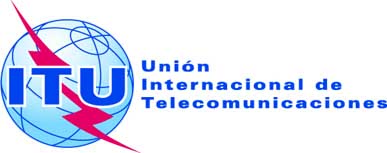 Documento RRB17-1/8-S24 de febrero de 2017Original: inglésResumen de decisiones
de la
74ª reunión de la Junta del Reglamento
de RadiocomunicacionesResumen de decisiones
de la
74ª reunión de la Junta del Reglamento
de Radiocomunicaciones20-24 de febrero de 201720-24 de febrero de 2017Punto
N°AsuntoAcción/decisión y motivosSeguimiento1Apertura de la reuniónEl Presidenta, Sr. I. KHAIROV, dio la bienvenida a los miembros de la Junta a la 74ª reuniónEn nombre del Sr. H. Zhao, Secretario General, el Sr. F. RANCY, Director de la Oficina de Radiocomunicaciones, también dio la bienvenida a los miembros de la Junta. –2Adopción del orden del día
(RRB17-1/OJ/1(Rev.1))Se adoptó el proyecto de orden del día con las modificaciones indicadas en el Documento RRB17-1/OJ/1(Revisión‎ 1). –3Informe del Director de la BR
(RRB17-1/3); (RRB17-1/3(Add.1));
(RRB17-1/3(Add.2));
(RRB17-1/3(Add.3));
(RRB17-1/3(Add.4));
(RRB17-1/3(Add.5)(Rev.1))La Junta agradeció al Director de la Oficina de Radiocomunicaciones el Informe y la información proporcionada en el Documento RRB17-1/3 y sus Addenda.La Junta tomó nota con satisfacción de los progresos significativos logrados para resolver la situación de la interferencia perjudicial causada a estaciones de radiodifusión de televisión de países vecinos de Italia y declaró que confiaba en que, en un futuro próximo, la interferencia restante causada a servicios de televisión quedaría completamente eliminada gracias a las actividades en curso.Se expresó inquietud, no obstante, por el hecho de que los países vecinos de Italia todavía experimentaban interferencias causada por algunas estaciones de radiodifusión sonora FM de Italia. La Junta se declaró optimista acerca del hecho de que el asunto se tratará con carácter urgente y con buena voluntad por parte de todas las partes interesadas, con el mismo espíritu que en el caso de la radiodifusión de televisión.La Junta decidió encargar al Director de la BR que siguiese informando periódicamente sobre los progresos con respecto a los casos de interferencia perjudicial causada por Italia a los servicios de radiodifusión de sus países vecinos.La Junta tomó nota con satisfacción de los resultados positivos obtenidos durante la reunión multilateral de coordinación de frecuencias entre la Administración de Argelia y las Administraciones de Francia, Libia y Marruecos, acerca de la revisión de la situación de la coordinación de varias asignaciones GE06 de la Administración de Argelia. La Junta agradeció la buena voluntad y la actitud constructiva de las administraciones interesadas.La Junta tomó nota del aumento de la carga de trabajo de la BR provocado por el aumento del número y la complejidad de las notificaciones de satélite recibidas durante los últimos 15 meses. La Junta se inquietó de que ello causara un incumplimiento del plazo reglamentario de cuatro meses para la tramitación de solicitudes de coordinación. La Junta pidió al Director que hiciera todo lo posible por volver a respetar lo antes posible el límite reglamentario. La Junta también tomó nota de que la resolución del problema podría tener consecuencias financieras que son de la responsabilidad del Consejo.El Secretario Ejecutivo comunicará esta decisión a las administraciones interesadas.El Director informará sobre los progresos realizados por Italia con respecto a la interferencia causada a los servicios de radiodifusión de sus países vecinos.4.1Lista de Reglas de Procedimiento
(RRB16-2/3(Rev. 4))A partir de la información facilitada por la Oficina, la Junta decidió poner al día la lista de propuestas de Reglas de Procedimiento recogida en el Documento RRB16-2/3(Rev.5), y encargó a la Oficina que preparase los proyectos de Reglas de Procedimiento correspondientes.El Secretario Ejecutivo publicará en el sitio web la lista actualizada de propuestas de Reglas de Procedimiento.La Oficina preparará y distribuirá los proyectos de Reglas de Procedimiento.4.2Proyecto de Regla de Procedimiento que refleje las decisiones de la CMR-15 y reglas existentes que puede ser necesario actualizar
(CCRR/58)La Junta examinó detenidamente el proyecto de Regla de Procedimiento distribuido a las administraciones en la Carta Circular CCRR/58, junto con los comentarios recibidos de algunas administraciones (Documento RRB17-1/4).La Junta adoptó con modificaciones las Reglas de Procedimiento recogidas en el Anexo 1 y acordó incorporar como notas a las Reglas de Procedimiento las decisiones de la CMR-15 que no figuran en las Actas Finales de la Conferencia pero quedan reflejadas en las actas de las sesiones plenarias de la CMR-15 recogidas en el Anexo 2.El Secretario Ejecutivo actualizará en consecuencia las Reglas de Procedimiento.4.3Comentarios de las Administraciones
(RRB17-1/4)––5Solicitud de prórroga del plazo reglamentario para las redes de satélites5.1Comunicación de la Administración de Indonesia relativa a la ampliación del plazo reglamentario para reanudar la puesta en servicio de las asignaciones de frecuencias a la red de satélite YAHSAT-G5-43W
(RRB17-1/1)La Junta debatió detalladamente el Documento RRB17-1/1 que contiene una notificación de la Administración de los Emiratos Árabes Unidos (EAU) en la que solicita una ampliación del plazo reglamentario para la puesta en servicio de las asignaciones de frecuencia a la red de satélite YAHSAT-G5-43W en 43°W en las bandas de frecuencias 28,65-30,0 GHz (Tierra-espacio) y 18,85-20,2 GHz (espacio-Tierra) durante ocho meses, hasta el 21 de agosto de 2017. La Junta señaló que esa información había sido recibida y confirmó que el satélite YAHSAT-G5-43W había sido lanzado con éxito el 14 de febrero de 2017.Teniendo en cuenta:–	su autoridad para permitir una ampliación limitada y calificada de los plazos reglamentarios para la puesta en servicio de asignaciones de frecuencia a redes de satélites en caso de retrasos de lanzamientos colectivos o de fuerza mayor;–	que el retraso de la puesta en servicio de las asignaciones de frecuencia de la red de satélite YAHSAT-G5-43W se debe al retraso de un lanzamiento colectivo;–	que la Administración de los EAU cumple todos los demás requisitos estipulados en el Reglamento de Radiocomunicaciones, tales como la notificación a tenor del Artículo 11 y la notificación de la información requerida en la Resolución 49 (Rev.CMR-15).Por consiguiente, la Junta decidió:–	conceder a la Administración de los EAU una ampliación de ocho meses del plazo de puesta en servicio de las asignaciones de frecuencia a la red de satélite YAHSAT-G5-43W en 43°W;–	encargar a la BR que amplíe el plazo reglamentario para la puesta en servicio de las asignaciones de frecuencia a la red de satélite YAHSAT-G5-43W en 43°W hasta el 21 de agosto de 2017.El Secretario Ejecutivo comunicará esta decisión a la administración interesada.5.2Comunicación de la Administración de la Federación de Rusia en la que solicita una ampliación del plazo reglamentario para la puesta en servicio de las asignaciones de frecuencia a la red de satélite GOMS-14.5W
(RRB17-1/6)La Junta debatió detalladamente el Documento RRB17-1/6 que contiene una notificación de la Administración de la Federación de Rusia en la que solicita una ampliación del plazo reglamentario para la puesta en servicio de las asignaciones de frecuencia a la red de satélite GOMS-14.5W, que funciona en el sistema COSPAS-SARSAT como parte de la red meteorológica internacional y se utiliza para supervisar situaciones de emergencia.Teniendo en cuenta:–	la autoridad de la Junta para permitir una ampliación limitada y calificada de los plazos reglamentarios para la puesta en servicio de asignaciones de frecuencia a redes de satélite en caso de retrasos de lanzamientos colectivos o de fuerza mayor.–	que la Administración de la Federación de Rusia presentó datos que confirmaban el desplazamiento del satélite ELEKTRO-L1 a la posición orbital 14,5°W y la utilización de las asignaciones de frecuencia a la red de satélite GOMS-14,5W;–	que la pérdida del satélite ELEKTRO-L1 estaba fuera del control de la Administración de la Federación de Rusia y su sustitución en 14,5°W no era posible en el plazo reglamentario.Por consiguiente, la Junta decidió:–	conceder a la Administración de la Federación de Rusia una ampliación de tres años del plazo reglamentario para la puesta en servicio de las asignaciones de frecuencia a la red de satélite GOMS-14,5W en 14,5°W;–	encargar a la BR que amplíe el plazo reglamentario de puesta en servicio de las asignaciones de frecuencia a la red de satélite GOMS-14,5W hasta el 5 de octubre de 2019.El Secretario Ejecutivo comunicará esta decisión a la administración interesada.6Sistema de satélite Iridium (HIBLEO-2) que causa interferencia perjudicial al servicio de radioastronomía en la banda de frecuencias 1610,6-1613,8 MHz (RRB17-1/2); (RRB17-1/5)La Junta examinó cuidadosamente las notificaciones de las Administraciones de Letonia, Lituania, los Países Bajos, España y Suiza respecto del sistema de satélite Iridium (HIBLEO-2) que causa interferencia perjudicial al servicio de radioastronomía (SRA) en la banda 1610,6-1613,8 MHz, así como información adicional de la Administración de Estados Unidos, recogidas en el Documento RRB17-1/5.La Junta señaló que:1	El SRA tiene una atribución a título primario en la banda 1 610,6-1 613,8 MHz y, conforme a los números 5.149, 5.372 y 29.13 del RR, tiene derecho a protección contra interferencias perjudiciales causadas por otros servicios, especialmente por fuentes de interferencia generadas a bordo de vehículos espaciales y aeronaves.2	Los umbrales de protección específicos del SRA contra interferencias perjudiciales se indican en las Recomendaciones UIT-R RA.769 y RA.1513.3	Las emisiones de los satélites Iridium de la primera generación han causado y siguen causando interferencias perjudiciales al SRA en la banda de frecuencias 1 610,6-1 613,8 MHz.4	La Comisión Federal de Comunicaciones de Estados Unidos, en su Orden y Autorización de los nuevos satélites Iridium ha ordenado a Iridium Constellation LLC que ejecute un plan para proteger las observaciones radioastronómicas en la banda 1 610,6-1 613,8 de MHz conforme al número 5.372 del RR a fin de no causar interferencias perjudiciales al SRA.Por consiguiente, la Junta decidió:–	instar a Estados Unidos, como administración notificante del sistema del SMS registrado como HIBLEO-2, que siga cooperando con las administraciones y organizaciones internacionales interesadas para evitar causar interferencias perjudiciales al SRA;–	encargar al Director de la Oficina de Radiocomunicaciones que tome medidas apropiadas para ayudar a las administraciones interesadas en la resolución de esta situación e informe sobre los progresos de esa resolución a la 75ª reunión de la Junta.El Secretario Ejecutivo comunicará esta decisión a la administración interesada.El Director de la BR informará sobre el avance de esta Resolución a la 75ª reunión de la RRB.7Confirmación de la próxima reunión y del calendario de reuniones para 2017, y examen de un posible calendario alternativo para 2018 y 2019La Junta confirmó que la 75ª reunión tendría lugar del 17 al 21 de julio de 2017 en la Sala L y confirmó a título provisional las siguientes fechas de reuniones en 2017:76ª reunión: 6-10 de noviembre de 2017La Junta también confirmó a título provisional las siguientes fechas del calendario de reuniones de 2018:77ª reunión: 19-23 de marzo de 201878ª reunión: 16-20 de julio de 201879ª reunión: 26-30 de noviembre de 2018–8Otros asuntosLa Junta dio las gracias a la BR por la aplicación del desarrollo del software «Cuadro de atribución de bandas de frecuencias del Artículo 5 del Reglamento de Radiocomunicaciones» y al Sr. B. Abou Chanab por la presentación.–9Aprobación del Resumen de Decisiones
(RRB17-1/8)La Junta aprobó el resumen de decisiones que figura en el Documento RRB17-1/8.10Clausura de la reuniónLa reunión se clausuró a las 12.19 horas.NotaBandas de frecuencias
(MHz)Servicio atribuido
(número 9.21)Servicio protegidoNota del editor: No hay cambios en las demás bandas de frecuenciasNota del editor: No hay cambios en las demás bandas de frecuenciasNota del editor: No hay cambios en las demás bandas de frecuenciasNota del editor: No hay cambios en las demás bandas de frecuencias